KILPAILUINFOA JOUKKUEILLE   Kouvola 24.1.2015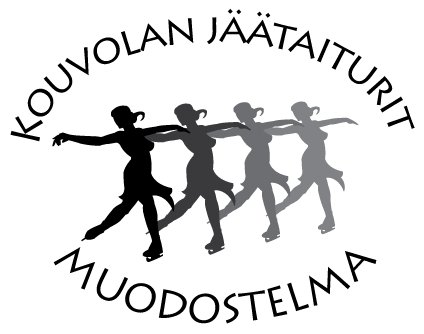 PAIKAT KATSOMOSSA:Joukkueet saavat vapaasti valita paikkansa katsomossaVERRYTTELYTILAT:Klo 12 asti joukkueet voivat verrytellä ja soittaa musiikkia jäähallin katsomon yläpuolisella juoksuradallaKilpailun alettua radalla voi verrytellä ilman musiikkia (mieluiten päädyissä)Klo 12-13.30 verryttelyyn on varattu myös alajuoksusuora A-katsomon alla. Siellä voi soittaa musiikkia  PUKUHUONEET:Pukuhuoneisiin kuljetaan kisainfon kautta lasiovistaKäytettävissä olevat ajat on merkattu aikatauluunPukuhuoneiden on oltava tyhjiä aikataulun mukaisesti (kisan jälkeen jääkiekko-ottelu)PALKINTOJENJAKO:Joukkueet voivat siirtyä jäälle palkintojenjakoa varten noin klo 14.30 kuulutuksen jälkeenJoukkueiden paikat näytetään kylteinPalkintojenjaon jälkeen jääaikaa on käytettävissä klo 15.30 astiRUOKAILU:Ruokailu tapahtuu jäähallin luentosalissa, jonne on käynti kisainfosta A-ovelta, alatasanteeltaAikataulu:ENSIAPU:Kilpailun ajan ensiapupiste sijaitsee vaihtoaitiossa A-katsomon alapuolella.Ongelma/hätätilanteessa: Ota yhteyttä kisainfoon A-ovelle alatasanteelle tai kilpailunjohtajaan, puh. 040 721 3347JoukkueKLORuokailijatTeam White Pearl10.303Les Christalles11.0027Team El Mar11.2025TUOMARIT11.303Les Petites Visions11.3023Pikkuhelmet11.459Golden Illusions13.1015Team Pink Pearl13.1522Team Silver Pearl13.3022Team Black Pearl13.3013Ice Illusions15.0020